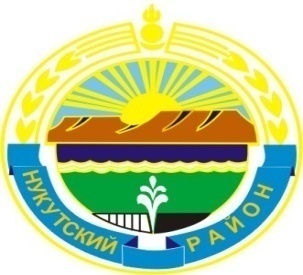 МУНИЦИПАЛЬНОЕ  ОБРАЗОВАНИЕ «НУКУТСКИЙ  РАЙОН»АДМИНИСТРАЦИЯМУНИЦИПАЛЬНОГО ОБРАЗОВАНИЯ «НУКУТСКИЙ РАЙОН»ПОСТАНОВЛЕНИЕот  16 марта 2015 года		           № 147      		                  п. НовонукутскийОб утверждении Порядка проведения оценки последствий принятия решения о реконструкции, модернизации, об изменении назначения или о ликвидации объекта социальной  инфраструктурыдля детей,  являющегося муниципальной собственностью, заключении с  муниципальными организациями, образующими социальную инфраструктуру для детей, договора аренды закрепленных за ними объектов собственности, а также о реорганизации или ликвидации муниципальных организаций, образующих социальную инфраструктуру для детейна территории муниципального образования «Нукутский район»         В целях проведения оценки последствий решения о реконструкции, модернизации, об изменении назначения или о ликвидации объекта социальной инфраструктуры для детей, являющегося муниципальной собственностью, заключении муниципальными организациями района, образующими социальную инфраструктуру для детей, договора аренды закрепленных за ними объектов собственности, а также о реорганизации или ликвидации муниципальных организаций, образующих социальную инфраструктуру для детей на территории муниципального образования «Нукутский район», руководствуясь Федеральным законом от 24.07.1998 года № 124-ФЗ «Об основных гарантиях прав ребенка в Российской Федерации», Федеральным законом от 06.10.2003 года № 131-ФЗ «Об общих принципах организации местного самоуправления в Российской Федерации», постановлением Правительства Иркутской области от 30.06.2014 года № 306-пп «О проведении оценки последствий принятия решения о реконструкции, модернизации, об изменении назначения или о ликвидации объекта социальной инфраструктуры для детей, являющегося государственной собственностью Иркутской области или муниципальной собственностью, заключении государственными организациями Иркутской области, муниципальными организациями, образующими социальную инфраструктуру для детей, договора аренды закрепленных за ними объектов собственности, а также о реорганизации или ликвидации государственных организаций Иркутской области, муниципальных организаций, образующих социальную инфраструктуру для детей», ст. 35 Устава муниципального образования «Нукутский район», АдминистрацияПОСТАНОВЛЯЕТ:Утвердить  Порядок проведения оценки последствий принятия решения о реконструкции, модернизации, об изменении назначения или о ликвидации объекта социальной  инфраструктуры  для детей, являющегося муниципальной собственностью , заключении с  муниципальными организациями района, образующими  социальную инфраструктуру для детей, договора аренды закрепленных за ними объектов собственности, а также о реорганизации или ликвидации муниципальных организаций, образующих социальную инфраструктуру для детей на территории муниципального образования «Нукутский район» (Приложение № 1).Утвердить  Порядок создания комиссии по оценке последствий принятия решения о реконструкции, модернизации, об изменении назначения или о ликвидации объекта социальной  инфраструктуры  для детей, являющегося муниципальной собственностью, заключении с  муниципальными организациями, образующими  социальную инфраструктуру для детей, договора аренды закрепленных за ними объектов собственности, а также о реорганизации или ликвидации муниципальных организаций, образующих социальную инфраструктуру для детей, и подготовки ею заключений на территории муниципального образования «Нукутский район» (Приложение № 2).Отменить постановления Администрации муниципального образования «Нукутский район»: от 26.05.2014 года № 268 «Об утверждении Порядка проведения оценки последствий принятия решения о реорганизации или ликвидации муниципального образовательного учреждения, включая критерии этой оценки (по типам данных образовательных учреждений); от 11.06.2014 года № 306 «Об утверждении Положения о комиссии по оценке последствий принятия решения о реорганизации или ликвидации муниципального образовательного учреждения».Опубликовать данное постановление в печатном издании «Официальный курьер» и разместить на официальных сайтах муниципального образования «Нукутский район» и  Управления образования администрации МО «Нукутский район».Контроль за исполнением данного постановления возложить на заместителя мэра муниципального образования «Нукутский район» по социальным вопросам М.П. Хойлову.Мэр                                                                                             С.Г. ГомбоевПриложение № 1к постановлению АдминистрацииМО «Нукутский район»от 16.03.2015 г. № 147Порядокпроведения оценки последствий принятия решения о реконструкции, модернизации, об изменении назначения или о ликвидации объекта социальной  инфраструктуры  для детей, являющегося муниципальной собственностью, заключении с  муниципальными организациями, образующими  социальную инфраструктуру для детей, договора аренды закрепленных за ними объектов собственности, а также о реорганизации или ликвидации муниципальных организаций, образующих социальную инфраструктуру для детей на территории муниципального образования «Нукутский район»Общие положенияНастоящий Порядок определяет процедуру проведения оценки последствий принятия решения о реконструкции, модернизации, об изменении назначения или о ликвидации объекта социальной  инфраструктуры для детей, являющегося муниципальной собственностью, заключении с  муниципальными организациями, образующими  социальную инфраструктуру для детей, договора аренды закрепленных за ними объектов собственности, а также о реорганизации или ликвидации муниципальных организаций, образующих социальную инфраструктуру для детей (далее – образовательная организация), включая критерии этой оценки (по типам данных образовательных учреждений), в целях обеспечения условий для реализации прав и законных интересов ребенка (далее – оценка).Настоящий Порядок применяется в следующих случаях: принятия Администрацией муниципального образования «Нукутский район» решение о реконструкции, модернизации, об изменении назначения или о ликвидации объекта социальной инфраструктуры для детей, являющегося муниципальной собственностью муниципального образования «Нукутский район»; заключения муниципальной организацией, образующей социальную инфраструктуру для детей, договора аренды, закрепленной за ней объекта муниципальной собственности муниципального образования «Нукутский район»; принятия Администрацией муниципального образования «Нукутский район» решения о реорганизации или ликвидации муниципальной организации района, образующей социальную инфраструктуру для детей, включая критерии этой оценки.Принятие Администрацией муниципального образования «Нукутский район» решения о реконструкции, модернизации, об изменении назначения или о ликвидации объекта социальной инфраструктуры для детей, являющегося муниципальной собственностью района, допускается на основании положительного заключения комиссии по оценке последствий такого решения для обеспечения образования, воспитания, развития, отдыха и оздоровления детей, оказания им медицинской, лечебно-профилактической помощи, социальной защиты и социального обслуживания детей.До заключения муниципальной организацией, образующей социальную инфраструктуру для детей, договора об аренде закрепленных за ней объектов муниципальной собственности района учредитель организации проводит оценку последствий заключения такого договора.Договор аренды не может заключаться, если в результате проведенной оценки последствий его заключения установлена возможность ухудшения условий для обеспечения образования, воспитания, развития, отдыха и оздоровления детей, оказания им медицинской, лечебно-профилактической помощи, социальной защиты и социального обслуживания детей.Проведение оценки осуществляется комиссией по оценке последствий принятия ею соответствующего решения (далее – Комиссия).Комиссия представляет в Администрацию муниципального образования «Нукутский район» следующие документы: в случае реконструкции, модернизации, изменения или ликвидации объекта социальной инфраструктуры для детей:- обоснование необходимости принятия соответствующего решения, содержащее, в том числе, наименование объекта социальной инфраструктуры для детей, местонахождение объекта социальной инфраструктуры для детей и его основные характеристики (год постройки, соответствие проекту (типовое, приспособленное), соответствие установленным санитарно-техническим нормам и правилам (соответствует, указание несоответствий, ветхое, аварийное), благоустройство (наличие электроснабжения, водоснабжения, теплоснабжения, канализации), характеристики территории, оборудования и оснащения объекта), целевое (функционирование) назначение объекта и его фактическое использование, предварительную оценку социально-экономической эффективности реконструкции, модернизации, изменения назначения или ликвидации объекта социальной инфраструктуры для детей, а также перечень мероприятий, которые предполагается реализовывать для обеспечения соблюдения установленных законодательством прав детей;- технический план (паспорт) объекта социальной инфраструктуры для детей;- документы, подтверждающие необходимость реконструкции, модернизации, изменения назначения или ликвидации объекта социальной инфраструктуры для детей (в том числе акт соответствующего органа о соответствии (несоответствии) объекта социальной инфраструктуры для детей санитарно-техническим нормам и правилам);- документы, об обеспечении продолжения оказания предоставления социальных услуг детям в целях обеспечения жизнедеятельности, образования, развития, отдыха и оздоровления детей, оказания им медицинской помощи, профилактики заболеваний у детей, их социальной защиты и социального обслуживания, предоставляемых с использованием объекта социальной инфраструктуры для детей, предлагаемого к реконструкции, модернизации, изменению назначения или ликвидации; в случае заключения муниципальными организациями, образующими социальную инфраструктуру для детей, договора аренды закрепленных за ними объектов собственности:- обоснование необходимости принятия соответствующего решения с сохранением режима, порядка и условий деятельности по оказанию детям социальных услуг организацией, за которой на вещном праве закреплен этот  объект, содержащее наименование объекта собственности, местонахождение объекта собственности и его основные характеристики, целевое (функционирование) назначение объекта и его фактическое использование, наличие свободных (неиспользуемых), используемых не по назначению площадей, а также анализ социально-экономических последствий заключения такого договора аренды;- технический план (паспорт) объекта собственности;- документы, подтверждающие обеспечение продолжения оказания социальных услуг детям в целях обеспечения жизнедеятельности, образования, развития, отдыха и оздоровления детей, оказания им медицинской помощи, профилактики заболеваний у детей, их социального обслуживания, предоставляемых с использованием объекта социальной инфраструктуры для детей, предлагаемого к передаче его в аренду;в случае реорганизации или ликвидации муниципальных организаций, образующих социальную инфраструктуру для детей:- обоснование необходимости принятия соответствующего решения, содержащее, в том числе, полное наименование организации, в отношении которой планируется принятие решения о реорганизации или ликвидации, почтовый и юридический адрес организации, количество детей, пользующихся социальными услугами предлагаемой к реорганизации или ликвидации организации, мероприятия, которые предполагается реализовать для обеспечения соблюдения установленных законодательством прав детей;- экономическое обоснование реорганизации или ликвидации организации, затраты по организации в течение календарного года до и после намеченных изменений, дополнительные расходы на выплаты, производимые  работникам при расторжении с ними трудового договора в связи с реорганизацией или ликвидацией организации;- учредительные документы организации;- предварительная оценка социально-экономической эффективности реорганизации или ликвидации организации, в том числе оценка качества деятельности и уровня материально-технического и кадрового обеспечения организации, соблюдения установленных законодательством требований и норм, установленных в отношении организации соответствующего типа;- предложения по трудоустройству высвобожденных работников организации (в случае их высвобождения);- копия штатного расписания организации, подлежащей реорганизации или ликвидации;- копия штатного расписания организации, создаваемой в результате реорганизации;- копия устава организации, подлежащей  реорганизации или ликвидации;- проект устава организации, создаваемой в результате реорганизации;- документы об обеспечении продолжения оказания социальных услуг детям в целях обеспечения жизнедеятельности, образования, развития, отдыха и оздоровления детей, оказания им медицинской помощи, профилактики заболеваний у детей, их социальной защиты и социального обслуживания, предоставляемых организацией, образующей социальную инфраструктуру для детей, предлагаемой к реорганизации или ликвидации.Управление образования администрация МО «Нукутский район» утверждает состав Комиссии в течение десяти рабочих дней со дня подготовки документов, указанных в пункте 7 настоящего Порядка. Комиссия проводит оценку на основании критериев оценки последствий принятия решения о реконструкции, модернизации, об изменении назначения или о ликвидации объекта социальной инфраструктуры для детей, являющегося муниципальной собственностью, заключении муниципальными организациями, образующими социальную инфраструктуру для детей, договора аренды закрепленных за ними объектов собственности, а также о реорганизации или ликвидации муниципальных организаций, образующих социальную инфраструктуру для детей (Приложение №1). 10. Принятие решения о реорганизации или ликвидации муниципального образовательного учреждения, расположенного в муниципальном образовании (сельском поселении), не допускается без учета мнения жителей данного муниципального образования (сельского поселения).Приложение №1к  ПорядкуКритерии оценки последствий принятия решения о реконструкции, модернизации, об изменении назначения или о ликвидации объекта социальной инфраструктуры для детей, являющегося муниципальной собственностью, заключении муниципальными организациями, образующими социальную инфраструктуру для детей, договора аренды закрепленных за ними объектов собственности, а также о реорганизации или ликвидации муниципальных организаций, образующих социальную инфраструктуру для детейОсновным критерием оценки в отношении решений о реконструкции, модернизации, об изменении назначения или о ликвидации объекта социальной инфраструктуры для детей, являющегося муниципальной собственностью, заключении муниципальными организациями, образующими социальную инфраструктуру для детей, договора аренды закрепленных за ними объектов собственности, а также о реорганизации или ликвидации муниципальных организаций, образующей социальную инфраструктуру для детей (далее – оценка), является соблюдение прав детей на обеспечение жизнедеятельности, образование, развитие, отдых и оздоровление, медицинскую помощь, профилактику заболеваний, социальную защиту и социальное обслуживание.При проведении оценки учитываются следующие общие критерии:в случае реконструкции, модернизации, изменения назначения или ликвидации объекта социальной инфраструктуры для детей:- обеспечение продолжения оказания предоставления социальных услуг детям в целях обеспечения жизнедеятельности, образования, развития, отдыха и оздоровления детей, оказания им медицинской помощи, профилактики заболеваний у детей, их социальной защиты и социального обслуживания, предоставляемых с использованием объекта социальной инфраструктуры для детей, предлагаемого к реконструкции, модернизации, изменения назначения или ликвидации;- обеспечение оказания услуг детям в целях обеспечения жизнедеятельности, образования, отдых и оздоровления детей, оказания им медицинской помощи, профилактики заболеваний у детей, их социальной защиты и социального обслуживания в объеме, не менее чем объем таких услуг, предоставляемых с использованием объекта социальной инфраструктуры, предлагаемого к реконструкции, модернизации, изменения назначения или ликвидации до принятия соответствующего решения;в случае заключения муниципальными организациями, образующими социальную инфраструктуру для детей, договора аренды закрепленных за ними объектов собственности:- наличие в объектах, закрепленных за организацией, образующей социальную инфраструктуру, неиспользуемых (свободных), используемых не по назначению площадей;- обеспечение продолжения оказания социальных услуг детям в целях обеспечения жизнедеятельности, образования, развития, отдыха и оздоровления детей, оказания им медицинской помощи, профилактики заболеваний у детей, их социальной защиты и социального обслуживания, предоставляемых с использованием объекта социальной инфраструктуры для детей, предлагаемого к передаче его в аренду;- обеспечение оказания услуг детям в целях обеспечения жизнедеятельности, образования, развития, отдыха и оздоровления детей, оказания им медицинской помощи, профилактики заболеваний у детей, их социальной защиты и социального обслуживания в объеме, не менее чем объем таких услуг, предоставляемых с использованием объекта социальной инфраструктуры для детей, предлагаемого к передаче в аренду, до принятия соответствующего решения;в случае реорганизации или ликвидации муниципальных организаций, образующих социальную инфраструктуру для детей:- обеспечение продолжения оказания социальных услуг детям в целях обеспечения жизнедеятельности, образования, развития, отдыха и оздоровления детей, оказания им медицинской помощи, профилактики заболеваний у детей, их социальной защиты и социального обслуживания, предоставляемых организацией, образующей социальную инфраструктуру для детей, предлагаемой к реорганизации или ликвидации;- обеспечение оказания услуг детям в целях обеспечения жизнедеятельности, образования, развития, отдыха и оздоровления детей, оказания им медицинской помощи, профилактики заболеваний у детей, их социальной защиты и социального обслуживания, предоставляемых организацией, образующей социальную инфраструктуру для детей, предлагаемой к реорганизации или ликвидации, до принятия соответствующего решения;- обеспечение продолжения осуществления видов деятельности, реализовывавшихся организацией, образующей социальную инфраструктуру для детей, предлагаемой к реорганизации или ликвидации.Приложение № 2к постановлению АдминистрацииМО «Нукутский район»от 16.03.2015 г. № 147Порядок создания комиссии по оценке последствий решения о реконструкции, модернизации, об изменении назначения или о ликвидации объекта социальной инфраструктуры для детей, являющегося муниципальной собственностью, заключении муниципальными организациями, образующими социальную инфраструктуру для детей, договора аренды закрепленных за ними объектов собственности, а также о реорганизации или ликвидации муниципальных организаций, образующих социальную инфраструктуру для детей, и подготовки ею заключений на территории муниципального образования «Нукутский район»Настоящий Порядок определяет процедуру создания комиссии по оценке последствий решения о реконструкции, модернизации, об изменении назначения или о ликвидации объекта социальной инфраструктуры для детей, являющегося муниципальной собственностью района, заключении муниципальными организациями, образующими социальную инфраструктуру для детей, договора аренды закрепленных за ними объектов собственности, а также о реорганизации или ликвидации муниципальных организаций, образующих социальную инфраструктуру для детей (далее – комиссия, оценка), и подготовки ею заключений на территории муниципального образования «Нукутский район». Комиссия осуществляет свою деятельность в соответствии со следующими нормативными правовыми актами: Федеральным законом от 24.07.1998 года № 124-ФЗ «Об основных гарантиях прав ребенка в Российской Федерации»; постановлением Правительства Иркутской области от 30.06.2014 года № 306-пп «О проведении оценки последствий принятия решения о реконструкции, модернизации, об изменении назначения или о ликвидации объекта социальной инфраструктуры для детей, являющегося муниципальной собственностью, заключении муниципальными организациями, образующими социальную инфраструктуру для детей, договора аренды закрепленных за ними объектов собственности, а также о реорганизации или ликвидации муниципальных организаций, образующих социальную инфраструктуру для детей» и настоящим Порядком. Состав комиссии утверждается правовым актом Администрации муниципального образования «Нукутский район», осуществляющим функции и полномочия учредителя муниципальных организаций, образующих социальную инфраструктуру для детей в лице Управления образования администрации МО «Нукутский район» (далее – уполномоченный орган).Заседания комиссии проводятся по мере поступления документов, уполномоченный орган не позднее 10 рабочих дней со дня поступления документов, предусмотренных пунктом 7 Порядка проведения оценки последствий принятия решения о реконструкции, модернизации, об изменении назначения или о ликвидации объекта социальной  инфраструктуры  для детей, являющегося муниципальной собственностью, заключении с  муниципальными организациями, образующими  социальную инфраструктуру для детей, договора аренды закрепленных за ними объектов собственности, а также о реорганизации или ликвидации муниципальных организаций, образующих социальную инфраструктуру для детей и направленных в его адрес в целях проведения оценки, утверждает состав комиссии и передает поступившие документы для проведения оценки.В состав  комиссии включаются представители уполномоченного органа местного самоуправления, а также иных органов местного самоуправления (по согласованию).В своей деятельности комиссия руководствуются принципами законности, равноправия всех ее членов и гласности. Работа в комиссии осуществляется на безвозмездной основе.Комиссию возглавляет председатель комиссии. В отсутствие председателя его функции исполняет заместитель председателя комиссии.Минимальное количество членов комиссии должно составлять 7 человек с учетом председателя комиссии.Комиссия проводит заседания по оценке в срок до 5 рабочих дней со дня ее создания. В целях принятия обоснованного и объективного решения для участия в заседаниях комиссии могут приглашаться эксперты, которые проводят свою работу на добровольной и безвозмездной основе.Комиссия осуществляет следующие функции:а)  проводит оценку на основании критериев оценки последствий принятия решения о реконструкции, модернизации, об изменении назначения или о ликвидации объекта социальной инфраструктуры для детей, являющегося муниципальной собственностью района, заключении муниципальными организациями района, образующими социальную инфраструктуру для детей, договора аренды закрепленных за ними объектов собственности, а также о реорганизации или ликвидации муниципальных организаций района, образующих социальную инфраструктуру для детей; 
б) готовит заключение об оценке.Для выполнения возложенных функций комиссия при решении вопросов, входящих в ее компетенцию, вправе:а) запрашивать документы, материалы и информацию, необходимые для принятия решения по рассматриваемым вопросам, и устанавливать сроки их представления;б)  создавать рабочие группы.Порядок подготовки комиссией заключений1.   По результатам рассмотрения представленных комиссией документов комиссия принимает решение. Решение комиссии оформляется заключением комиссии (положительным или отрицательным).2.   Комиссия должна вынести решение в течение 20 календарных дней со дня регистрации предложения учредителя, указанного в части 7 настоящего Порядка. В случаях направления запросов или привлечения экспертов или специалистов в различных областях деятельности председатель комиссии вправе продлить срок подготовки заключения, но не более чем на 30 календарных дней. 3.   Секретарь комиссии в течение двух рабочих дней со дня поступления к нему документов, указанных в пункте 7 настоящего Порядка, доводит их до сведения председателя комиссии, который в тот же день определяет дату, время и место проведения заседания комиссии с учетом срока, указанного в пункте 6 данного раздела. Заседание комиссии при этом должно быть проведено не позднее, чем через 10 рабочих дней со дня поступления к секретарю указанного заявления и документов.4.    В срок не менее 2 рабочих дней до дня проведения заседания комиссии секретарь комиссии доводит информацию о дате, времени и месте проведения заседания комиссии до всех ее членов.5.      Заседание комиссии правомочно при наличии кворума, который составляет не менее двух третей членов состава комиссии.6.  При проведении оценки последствий принятия решения о реконструкции, модернизации, об изменении назначения или о ликвидации объекта социальной инфраструктуры для детей, являющегося муниципальной собственностью района, заключении муниципальными организациями района, образующими социальную инфраструктуру для детей, договора аренды закрепленных за ними объектов собственности, а также о реорганизации или ликвидации муниципальных организаций района, образующих социальную инфраструктуру для детей комиссия при необходимости может привлекать к работе комиссии представителей сторонних организаций, в том числе экспертных.7.     Решения комиссии принимаются простым большинством голосов присутствующих на заседании членов комиссии. Голосования проводятся в  открытом режиме. В случае равенства голосов принимается то решение, за которое проголосовал председательствующий на заседании комиссии.8.       Решения комиссии оформляются протоколами, которые в течение 3 рабочих дней со дня заседания комиссии подписываются председателем комиссии, секретарем комиссии.9.   Протокол заседания комиссии, на котором было принято решение об оценке реконструкции, модернизации, об изменении назначения или о ликвидации объекта социальной инфраструктуры для детей, являющегося муниципальной собственностью района, заключении муниципальными организациями района, образующими социальную инфраструктуру для детей, договора аренды закрепленных за ними объектов собственности, а также о реорганизации или ликвидации муниципальных организаций района, образующих социальную инфраструктуру для детей, должен содержать заключение об этой оценке с выводом о целесообразности (положительное заключение) либо нецелесообразности (отрицательное заключение) принятия соответствующего решения.10.   Копии протокола доводятся секретарём комиссии до всех ее членов в течение 5 рабочих дней со дня его подписания.